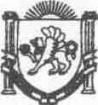 Республика КрымНижнегорский районАдминистрацияЧкаловское сельское поселениеПОСТАНОВЛЕНИЕ№3506.03.2020г.                                                                                                  с.ЧкаловоОб утверждении Порядка поощрения муниципальной управленческой команды-администрации Чкаловского сельского поселения Нижнегорского района Республики Крым в 2020 году.В соответствии со статьей 139.1Бюджетного кодекса Российской Федерации, Федеральным  законом от 06 октября 2003 года   № 131-ФЗ «Об общих принципах организации местного самоуправления в Российской Федерации», Законом Республики Крым от 28 ноября 2014 года № 16- ЗРК/2014 «О межбюджетных отношениях в Республике Крым», Постановлением Совета министров  Республики Крым от28.02.2020 года № 105,Уставом муниципального  образования Чкаловское сельское поселение  Нижнегорского района Республики КрымПОСТАНОВЛЯЮ:Утвердить Порядок поощрения в 2020 году муниципальной управленческой команды-администрации Чкаловского сельского поселения Нижнегорского района Республики Крым(приложение 1).Контроль за исполнением настоящего постановления оставляю за собой.Председатель Чкаловского сельского совета-глава  администрации Чкаловского сельского поселенияХалицкая М.Б.Приложение 1к постановлению администрацииЧкаловского сельского поселения Нижнегорского района  РеспубликиКрым  от 06.03.2020 года № 35        Порядок поощрения в 2020 году муниципальной управленческой команды-администрации Чкаловского сельского поселения Нижнегорского района Республики Крым.        1. Настоящий порядок разработан в соответствии с постановлением Правительства Российской Федерации от 29 ноября 2019 года № 1537 «О поощрении субъектов Российской Федерации за достижение значений (уровней) показателей для оценки эффективности деятельности высших должностных лиц (руководителей высших исполнительных органов государственной власти) субъектов Российской Федерации и деятельности органов исполнительной власти субъектов Российской Федерации в 2019 году», Постановления Совета министров Республики Крым  от 28февраля 2020 года № 105   « О вопросах предоставления и распределения иных межбюджетных трансфертов из бюджета Республики Крым бюджетам муниципальных образований Республики Крым на поощрение в 2020 году муниципальных управленческих команд Республики Крым» и определяет правила, условия и цели поощрения в 2020 году  муниципальной управленческой команды-администрации Чкаловского сельского поселения Нижнегорского района Республики Крым, способствовавшей достижению значений (уровней) показателей для оценки эффективности деятельности высших должностных лиц( руководителей высших исполнительных органов государственной власти) Республики Крым за 2018 год и 9 месяцев 2019 года.   2.Участниками муниципальной управленческой команды-администрации Чкаловского сельского поселения Нижнегорского района Республики Крым являются лица,  замещающие  в  сельских  советах  муниципальные  должности председателей сельских советов –глав администраций сельских поселений и муниципальные служащие администрации Чкаловского сельского поселения Нижнегорского района Республики Крым , деятельность которых способствовала достижению Республикой Крым значения (уровня) показателя эффективности деятельности «Уровень доверия к власти (Президенту Российской Федерации, высшим должностным лицам (руководителям высших исполнительных органов государственной власти) субъектов Российской Федерации)», утвержденного Указом Президента Российской Федерации от  25 апреля 2019 года № 193 «Об оценке эффективности деятельности высших должностных лиц (руководителей высших исполнительных органов государственной власти) субъектов Российской Федерации и деятельности органов исполнительной власти субъектов Российской Федерации» .       В перечень участников муниципальной  управленческой  команды подлежат включению лица,  замещавшие по состоянию на 1 июля 2019 года  должности муниципальных служащих Республики Крым и продолжающие замещать такие должности, по состоянию на 2 марта 2020 года.     3.Поощрение осуществляется в виде единовременной премии участников управленческой команды за счет средств бюджета Чкаловского сельского поселения Нижнегорского района Республики Крым, источником финансового обеспечения которых является иной межбюджетный трансферт в 2020 году из бюджета Республики Крым.    4. Перечень участников управленческой команды – администрации Чкаловского сельского поселения  Нижнегорского района Республики Крым утверждается  распоряжением администрации и подлежит предварительному согласованию с заместителем председателя Совета министров Республики Крым, курирующим Нижнегорский муниципальный район.   5.  Единовременная премия выплачивается участникам управленческой команды на основании распоряжения главы администрации. 6.Использование средств местного бюджета, источником финансового обеспечения которых является иной межбюджетный трансферт, осуществляется в соответствии с их целевой направленностью и отражается главными распорядителями средств местного бюджета в составе месячной, квартальной и годовой отчетности по соответствующим разделам классификации расходов бюджета.